BACHELOR OF SCIENCE IN INFORMATION TECHNOLOGYOBJECTIVE	 To obtain a position that will enable me to use my knowledge and skills in the field of IT and be an asset of the company. TECHNICAL SKILLS  Computer LiterateExcellent knowledge in Microsoft applications (Word, Excel, PowerPoint, FrontPage,) Basic Photo editing (Adobe Photoshop) Video and Audio Production and  Editing skills (windows movie maker) Knowledgeable in hardware and software installation and utilization Knowledgeable in Network/Router Configuration, Computer Networking, Cabling Knowledgeable in Windows Server 2012 Setup and Maintenance Knows basic and complex troubleshooting Knowledgeable in utilizing Macromedia Dreamweaver, Macromedia Flash Basic Programming ( SQL, HTML, DBMS, JOOMLA WEBSITE)WORK EXPERIENCEProject Assistant III (August 2015 – February 2016)            Philippine Textile Research Institute            General Santos Avenue, Bicutan, Taguig CityUnder supervision, maintain and prepare documentation of PTRI websiteConduct troubleshooting of the computer system.Assist in the development of industry profile management information systemAssist in coordination and monitoring of the activities of the project.Perform other duties that may be assigned from time to timeClerk 2 (March 2014 – July 2015)National Academy of Science and Technology, Philippines	3/Level Science Heritage Building, DOST Compound, Bicutan, Taguig CityAssist in the proper implementation of the project DGOAST such as preparation of announcements, materials for meetings and logistic requirements for the project’s activities;Monitor and update information in the NAST website concerning the awards and awardees;Assist in the procurement needs of the project;Perform clerical and administrative duties such as processing of incoming and outgoing mails;Maintain systematic files of documents regarding the project;Perform messenger duties and other related task assigned from time to time.Computer Operator I (02 April 2012 – February 2014)National Academy of Science and Technology, Philippines	3/Level Science Heritage Building, DOST Compound, Bicutan, Taguig CityDevelopment and maintenance of a database of all the NAST Publications and information materials (include scanning encoding creating files in PDF format, etc.); Assist the contracted Librarian in the indexing cataloguing and in filing the publications and information materials; Work closely with the Project Leader and other project staff to ensure that the objectives of the projects/activities are carried out; Assist in the implementation of the various activities under the project “Digitization of Publications and Other Media Available at the Specialist Library of the National Academy of Science and Technology”, (i.e., putting up of the NAST Specialist Library Online in-sync with the Philippine e-lib);Perform other duties assigned from time to time.On- the- Job TrainingTechnical Support in Synergia 	7F Tower 1, Rockwell Business Center, Block 4 Meralco Compound	Ortigas Avenue, Pasig City, Philippines 1600SEMINAR ATTENDEDHands on Training on the Use of Thomson Innovation Database Training26 March 2014University of the Philippines DilimanBasic Joomla Training16-19 December 2013/National Academy of Science and Technology and Philippine Science Heritage CenterBicutan, Taguig CityWeb Application using asp.net07 July 2010/ Lyceum of the Philippines University – Batangas Lima, BatangasPersonality Development Seminar13 January 2011/ Lyceum of the Philippines University- Main CampusCapitol Site, Batangas City Philippine Youth Congress in Information Technology 200910 September 2009/ University Theatre, UP Film InstituteUP Diliman, Diliman Quezon City EDUCATIONAL BACKGROUND	TERTIARY          :    Bachelor of Science in Information TechnologyLyceum of the Philippines University – Batangas (2007-2011)Capitol Site, Batangas CityPhilippines	  : 	Computer TechnicianMSC Institute of Technology (2005-2007)San Pablo City, LagunaPhilippinesSECONDARY      :	Laguna College (2001-2005)San Pablo City, LagunaPhilippinesPRIMARY	       :	San Pablo Central School (1995-2001)San Pablo City, LagunaPhilippinesPERSONAL DATA	BIRTH DATE		 :	March 12, 1987	AGE			 :	29SEX			 :	Male	HEIGHT		 :	5’6”	WEIGHT		 :	68 kg.		CITIZENSHIP	 :	Filipino	STATUS		 :	SingleClick to send CV No & get contact details of candidate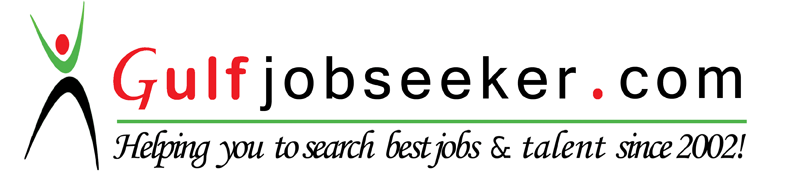 